Aide : la barre de programmation remplie…Equipe 1 : AGENT                                                                                Equipe 2 : SECRETEquipe 3 : CODES                                                                             Equipe 4 : POTIONEquipe 5 : NOTES                                                                             Equipe 6 : ROBOTSEquipe 1, 7, 13 :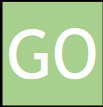 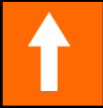 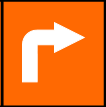 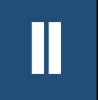 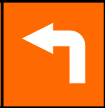 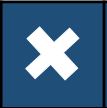 Equipe 2, 8, 14 : Equipe 3, 9, 15 : 
Equipe 4, 10, 16 :Equipe 5, 11, 17 :Equipe 6, 12, 18 :A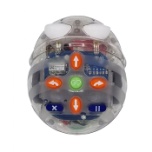 CTBEDOHFGRPKMNQIJLRSEOUACTBEDOHFGRPKMNQIJLRSEOUACTBEDOHFGRPKMNQIJLRSEOUACTBEDOHFGRPKMNQIJLRSEOUACTBEDOHFGRPKMNQIJLRSEOUACTBEDOHFGRPKMNQIJLRSEOU